Figures pour géoplan
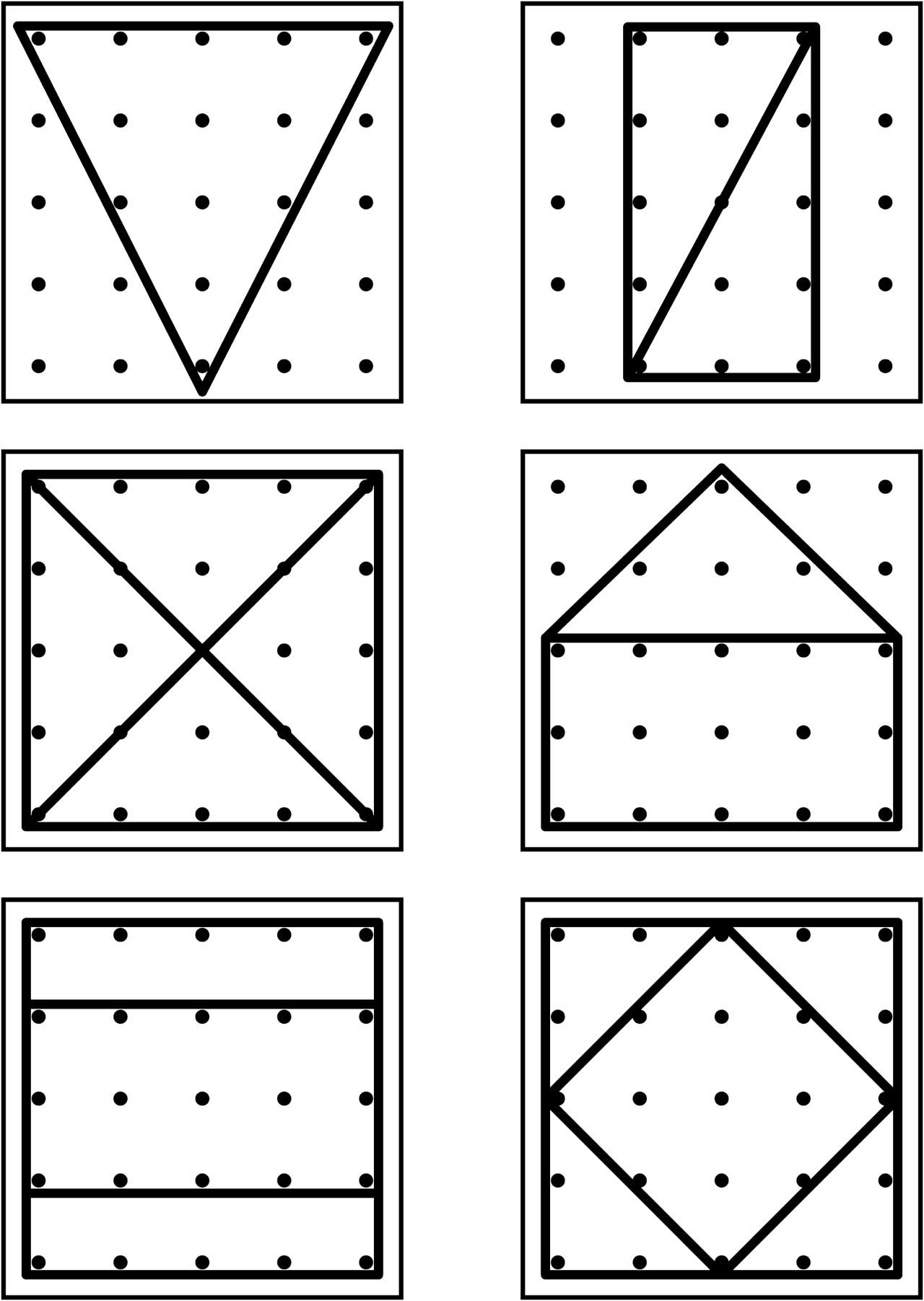 